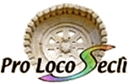 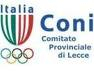 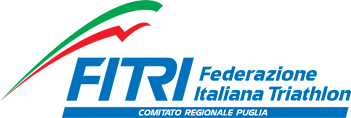 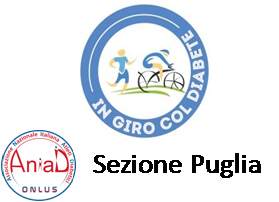 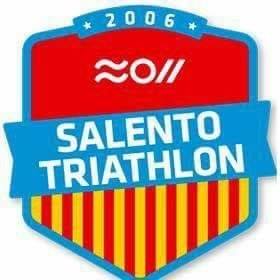 La A.S.D. SALENTO TRIATHLON ENJOY in collaborazione con la PROLOCO di SECLI’,e con il patrocinio del Comune di Seclì, Coni Provinciale di Lecce, Comitato Regionale F.I.Tri. PugliaOrganizzanoDomenica  24 OTTOBRE 2021Seclì (Le)10° Duathlon Del Salento “Memorial Sovrintendente Adriano EPIFANI”Gara RANK tipologia SILVERCampionato regionale di societàDUATHLON SPRINT (5 Km di corsa a piedi – 20 km di ciclismo - 2,5 km di corsa a piedi)REGOLAMENTOLa manifestazione è riservata a tutti gli atleti Junior, Senior/Master - M/F in regola con il tesseramento F.I.Tri. per l’anno 2021.Referente e direttore gara è il sig. Michele Spagna (tel. 348-7974801)E’ fatto obbligo di uso del casco rigido omologato nella prova ciclistica.  Servizio di cronometraggio eseguito da TEMPOGARA, in multilap sia per le frazioni podistiche che ciclistica.Tutti i partecipanti sono tenuti al rispetto delle norme del regolamento della Federazione Italiana Triathlon disponibile sul sito internet www.fitri.it.All’interno della manifestazione di Domenica 24 ottobre 2021, a Seclì (LE), durante il 10° Duathlon del Salento,  L’APS “In giro col diabete-Sez ANIAD Puglia organizza contestualmente alla gara il primo “Campionato Italiano di Duathlon Sprint per atleti con Diabete”. Lo scopo della manifestazione è incontrarsi in molti; la vittoria infatti non dipenderà mai dalla pregevole prestazione che potrà eventualmente rendere un singolo, ma da una partecipazione numerosa che possa così meglio vincere, una volta per tutte, l’ignoranza e i tanti pregiudizi ancora presenti sul diabete.PERCORSO GARA:La competizione si svolge presso la località di SECLI’ (LE)Podismo: Percorso di 5 km con 2 giri, completamente chiusi al traffico nel centro abitato di SECLI’Ciclismo: Percorso  di 4 giri x 5 km   urbano e extra urbano per un totale di 20 km circa a traffico controllato.Podismo: Percorso di 2.5 km con 1 giro unico, completamente chiuso al traffico, nel centro abitato di SECLI’ISCRIZIONIDa effettuare esclusivamente on-line sul sito www.icron.it entro e non oltre le ore 23:59 del 19/10/2021.Quota d’iscrizione € 30,00 per atleta per le categorie Senior e Master, € 15.00 per la cat. Junior ,€ 8.00 per le categorie Youth A e Youth B , € 5.00 Duathlon kids.Si fa riserva di accettare il tesseramento giornaliero, qualora permesso dalla normative vigente.(*) Non saranno accettate iscrizioni incomplete e/o senza ricevuta di pagamento.  Ulteriori certificazioni saranno richieste in base al protocollo anticovid vigente al momento.PROGRAMMA:DOMENICA 24 OTTOBRE 2021Ore 08:00 Raduno AtletiOre 8:00 - 08:30 consegna pacchi gara presso PALAZZO DUCALE adiacente all’arrivoOre 08:45 apertura zona cambio ore 09.15 chiusura zona cambio categorie YOUTH A + YOUTH BOre 09.30 PARTENZA YOUTH A + YOUTH B.Ore 10:45 apertura zona cambio duathlon  sprintOre 11.00 chiusura zona cambio duathlon sprint Ore 11.15 Partenza garaDuathlon Sprint tutte le categorie + Junior.Ore 13:00 premiazioni duathlon sprintOre 13.00 inizio gare settore giovanile dalle categorie minori a seguire le altre:Mini cuccioliCuccioliEsordientiRagazzi(*) NOTA: Il briefing verrà svolto in accordo con la normativa vigente del momentoPREMIAZIONI:Saranno premiati i primi 3 assoluti M/F con montepremi totale di € 500,00, inoltre saranno premiati i primi 3 di ogni categoria age group ed i primi 3 di categoria del settore giovanile.  La gara sarà valida per l’assegnazione del titolo regionale di società di Duathlon sprintPREMI DI SOCIETA’Saranno premiate le prime 3 società classificate in base al numero degli atleti/e maschili e femminili giunti al traguardo indifferentemente tra giovanili ed age group; la 1°con trofeo, la 2° e 3° con coppa.RIMBORSI PER SOCIETA’ FUORI REGIONEE' previsto un contributo come rimborso spese per le prime 3 società classificate provenienti da fuori regione che abbiano classificato almeno 5 atleti/e, la 1° con un rimborso spese di € 100,00, la 2° € 75,00, la 3° € 50,00.INFORMAZIONIInfo sul sito: www.fitri.it – www.puglia.fitri.itContatti e informazioni: Giancarlo Scarlino 320.1193762, Michele Spagna 348. 7974801.